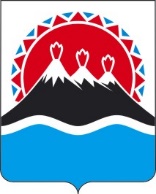 П О С Т А Н О В Л Е Н И ЕПРАВИТЕЛЬСТВА КАМЧАТСКОГО КРАЯ                   г. Петропавловск-КамчатскийВ соответствии с Жилищным кодексом Российской Федерации, постановлением Правительства Камчатского края от 03.09.2010 № 367-П "Об утверждении временного порядка учета и ведения реестра имущества, находящегося в государственной собственности Камчатского края", в целях формирования жилищного фонда Камчатского края, а также совершенствования механизмов управления и распоряжения жилищном фондом Камчатского края ПРАВИТЕЛЬСТВО ПОСТАНОВЛЯЕТ:1. Утвердить Порядок формирования и распоряжения жилищным фондом Камчатского края согласно приложению к настоящему постановлению.2. Настоящее постановление вступает в силу через 10 дней после дня его официального опубликования.Порядокформирования и распоряжения жилищным фондом Камчатского края1. Настоящий Порядок устанавливает процедуру формирования и распоряжения жилищным фондом, находящимся в государственной собственности Камчатского края.2. Жилищным фондом Камчатского края для целей настоящего Порядка признается совокупность жилых помещений, находящихся в собственности Камчатского края.3. Жилые помещения жилищного фонда Камчатского края в зависимости от целей использования подлежат отнесению:1) к жилищному фонду социального использования;2) к специализированному жилищному фонду;3) к жилищному фонду коммерческого использования.4. Отнесение жилого помещения жилищного фонда Камчатского края к определенному виду жилищного фонда в зависимости от целей использования осуществляется распоряжением Министерства имущественных и земельных отношений Камчатского края.5. Жилищный фонд Камчатского края формируется посредством:1) приобретения жилых помещений по договорам купли-продажи за счет средств краевого бюджета;2) строительства (участия в долевом строительстве) жилых помещений за счет средств краевого бюджета.6. Жилые помещения, указанные в части 3 настоящего Порядка, подлежат государственной регистрации в Управлении Федеральной службы государственной регистрации, кадастра и картографии по Камчатскому с последующим внесением в реестр имущества, находящегося в государственной собственности Камчатского края (далее – Реестр).7. Ведение Реестра осуществляется в соответствии с постановлением Правительства Камчатского края от 03.09.2010 № 367-П "Об утверждении временного порядка учета и ведения реестра имущества, находящегося в государственной собственности Камчатского края".8. Жилые помещения, указанные в пункте 1 части 3 настоящего Порядка, предоставляются по договорам социального найма в порядке, установленном Законом Камчатского края от 31.03.2009 № 253 "О порядке предоставления жилых помещений жилищного фонда Камчатского края по договорам социального найма".9. Жилые помещения, указанные в пункте 2 части 3 настоящего Порядка, предоставляются по договорам найма в порядке, установленном постановлением Правительства Камчатского края от 09.11.2009 № 421-П "Об определении Порядка предоставления жилых помещений специализированного жилищного фонда Камчатского края".10. Жилые помещения, указанные в пункте 3 части 3 настоящего Порядка, предоставляются по договорам найма жилого помещения коммерческого использования в порядке, установленном постановлением Правительства Камчатского края.11. Жилые помещения, указанные в пунктах 2 и 3 части 3 настоящего Порядка, не подлежат приватизации.Пояснительная записка к проекту постановления Правительства Камчатского края "Об утверждении Порядка формирования и распоряжения жилищным фондом Камчатского края"Настоящий проект постановления Правительства Камчатского края разработан в соответствии с Жилищным кодексом Российской Федерации, постановлением Правительства Камчатского края от 03.09.2010 № 367-П "Об утверждении временного порядка учета и ведения реестра имущества, находящегося в государственной собственности Камчатского края", в целях формирования жилищного фонда Камчатского края, а также совершенствования механизмов управления и распоряжения жилищном фондом Камчатского края.Проект ____________года размещен на Едином портале проведения независимой антикоррупционной экспертизы и общественного обсуждения проектов нормативных правовых актов Камчатского края для проведения в срок до _____________ независимой антикоррупционной экспертизы.По окончании установленного срока для проведения независимой антикоррупционной экспертизы, заключений (не) поступило.Для реализации проекта постановления Правительства Камчатского края дополнительных финансовых средств из краевого бюджета не потребуется.Проект не подлежит оценке регулирующего воздействия в соответствии с постановлением Правительства Камчатского края от 06.06.2013 № 233-П "Об утверждении Порядка проведения оценки регулирующего воздействия проектов нормативных правовых актов Камчатского края и экспертизы нормативных правовых актов Камчатского края".[Дата регистрации]№[Номер документа]Об утверждении Порядка формирования и распоряжения жилищным фондом Камчатского края Временно исполняющий обязанности Председателя Правительства - Первого вице-губернатора Камчатского края[горизонтальный штамп подписи 1]А.О. КузнецовПриложение к постановлениюПравительства Камчатского краяот ________________№________